Łęka Opatowska, dn...................................Imię	...............................................	                        Nazwisko	…….........................................						Adres	…….........................................    		……………………………………………Tel.		.. ............................................Ankieta dla odbiorców indywidualnych w sprawie gazyfikacji przez PSG Sp. z o.o.Czy Jest Pan/Pani zainteresowany/a podłączeniem do sieci gazowej?      TAK      NIE   (zakreślić właściwe)Powierzchnia ogrzewanych pomieszczeń budynku ………………………………………………….(m2)Kubatura ogrzewanych pomieszczeń budynku …………………………………………………………(m3)Wykorzystywane obecnie paliwo (zakreślić właściwe):Rodzaj i ilość obecnie spalanego paliwa: 	Węgiel 			………………………………………………ton/rok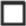 miał węglowy		………………………………………………ton/rokolej opałowy		……………………kg/rok, lub …………………….l/rokpropan			……………………m3/rok lub……………………..l/rokinne……………..		……………………………………………………………./rokinne……………..		……………………………………………………………./rokCel wykorzystania paliwa gazowego (zakreślić właściwy):Kuchnia gazowa Kocioł do ogrzewania mieszkaniaKocioł do ciepłej wodyUwagi (moce urządzeń, ilość zużytego paliwa, charakterystyka odbioru)Informujemy, iż zgodnie z taryfą (obowiązująca w grudniu 2020 r.) PSG Sp. z o.o. wysokość opłaty przyłączeniowej ponoszonej przez podmiot w przypadku standardowego przyłącza (tj. o długości do 15 m i mocy przyłączeniowej do 10 m3/h włącznie) wynosi 2030,60 zł netto. Przyłącze jest budowane od gazociągu dystrybucyjnego do granicy posesji podmiotu i zakończone jest armaturą odcinającą umieszczoną w skrzynce gazowej. Wykonanie instalacji od skrzynki gazowej do urządzeń gazowych leży w gestii przyłączanego podmiotu. Na stronie internetowej PSG Oddział w http://www.psgaz.pl/wniosek-warunki-przylaczenia-do-sieci-gazowej opisana jest pełna procedura procesu przyłączania klientów do sieci dystrybucyjnej PSG.Zgodnie z art. 13 ust. 1 i 2 Rozporządzenia o ochronie danych osobowych z dnia 27 kwietnia 2016 r. (RODO) informuję, iż Administratorem Pani/Pana danych osobowych jest PSG Sp. z o.o. z siedzibą przy ul. Krucza 6/14, 00-537 Warszawa. Dane kontaktowe do Inspektora Ochrony Danych: iodo@psgaz.pl. Dane osobowe Zamawiającego będą przetwarzane w celu i zakresie niezbędnym do przeprowadzenia analizy potencjału sprzedaży usługi dystrybucyjnej na podstawie zawartej umowy lub działań na żądanie Zamawiającego przed jej zawarciem (RODO Art. 6, ust. 1, lit. b). Podane dane będą przetwarzane do momentu podjęcia decyzji o możliwości przyłączenia do sieci PSG sp. z o.o. Ponadto, dane osobowe Zamawiającego mogą zostać udostępnione kancelariom prawnym, firmom doradczym i dostawcom systemów informatycznych, z którymi współpracuje Administrator. Zamawiający posiada prawo dostępu do treści swoich danych oraz prawo ich sprostowania, usunięcia, ograniczenia przetwarzania, prawo do przenoszenia danych, prawo do wniesienia sprzeciwu. Zamawiający posiada prawo do wniesienia skargi do właściwego organu nadzorczego w zakresie ochrony danych osobowych, gdy uzna, iż przetwarzanie danych osobowych narusza przepisy ogólnego Rozporządzenia o ochronie danych osobowych z dnia 27 kwietnia 2016 r. Podanie danych osobowych Zamawiającego jest dobrowolne jednak niezbędne do przeprowadzenia analizy potencjału.………………………………………………………….podpisDziękujemy za poświęcony czas na wypełnienie ankiety. Realizacja rozbudowy sieci gazowej będzie możliwa po uzyskaniu minimalnej liczby chętnych do przyłączenia. O decyzji zostaną Państwo poinformowani.